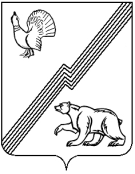 АДМИНИСТРАЦИЯ ГОРОДА ЮГОРСКАХанты-Мансийского автономного округа – Югры ПОСТАНОВЛЕНИЕот 02 февраля 2017 года                                                                                                    № 285Об утверждении состава Общественного советапри администрации  города Югорска по вопросам дорожной деятельностиВ соответствии с постановлением администрации города Югорска от 13.01.2017 года    № 46 «Об Общественном совете при администрации города Югорска по вопросам дорожной деятельности»:Утвердить состав Общественного совета при администрации города Югорска (приложение). Опубликовать постановление в официальном печатном издании города Югорска и разместить на официальном сайте администрации города Югорска.Контроль за выполнением постановления возложить на заместителя главы                     города – директора департамента жилищно-коммунального и строительного комплекса администрации города Югорска В.К. Бандурина.Глава города Югорска                                                                                           Р.З. Салахов Приложениек постановлению Администрации города Югорскаот 02 февраля 2017 № 285Состав
 Общественного совета при администрации  города Югорска повопросам дорожной деятельностиН.И. Воронов                   - член Общественной палаты Ханты-Мансийского автономного округа – Югры  (по согласованию);О.А. Неуймина               - заместитель директора ОАО «Служба заказчика» (по согласованию);Г.Д. Багрянова        - начальник производственно-технического отдела ОАО «Служба заказчика» (по согласованию);Ю.Г. Голобородько       - корреспондент МУП «Югорский информационно-издательский центр»   (по согласованию);Д.И. Довбыш       - заместитель директора по производству МАУ «МЦ «Гелиос» (по согласованию);А.Ф. Михайлов             - заместитель руководителя по медицинской части Югорской городской больницы (по согласованию).